Тема занятия: Декоративное рисование. «Жар-птица»Волшебная птица из русских сказок прекрасна и дети любят её рисовать, так какая она, и что мы про неё знаем. Как правило большинство детей знает про Жар-птицу из сказки Ершова. Из этого текста, кроме того, что одно перо Жар-птицы вызвало переполох во дворце, и чем можно приманить сказочных птиц, мы мало можем информации почерпнуть. Давайте попробуем узнать больше об этом персонаже.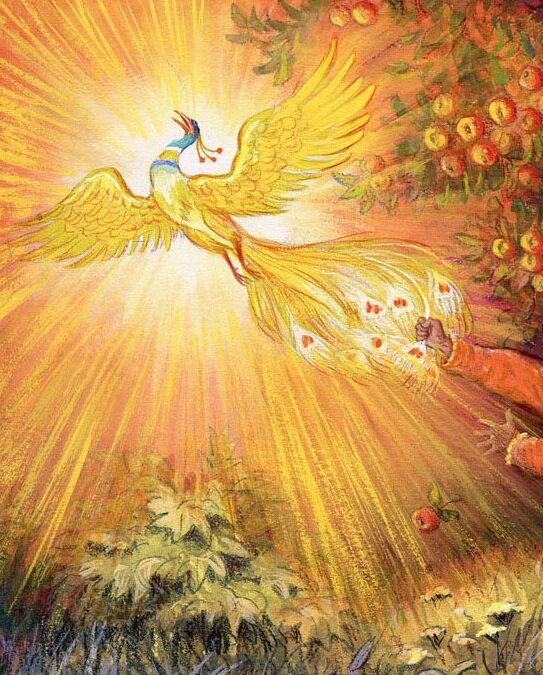 В целом образ Жар-птицы – это символ счастья, радости, исполнения желаний. Может быть, поэтому он так нравится детям.Основная задача такого занятия - передать пропорции и цвет птицы.1.Набросок начинаем с туловища, располагая его по центру.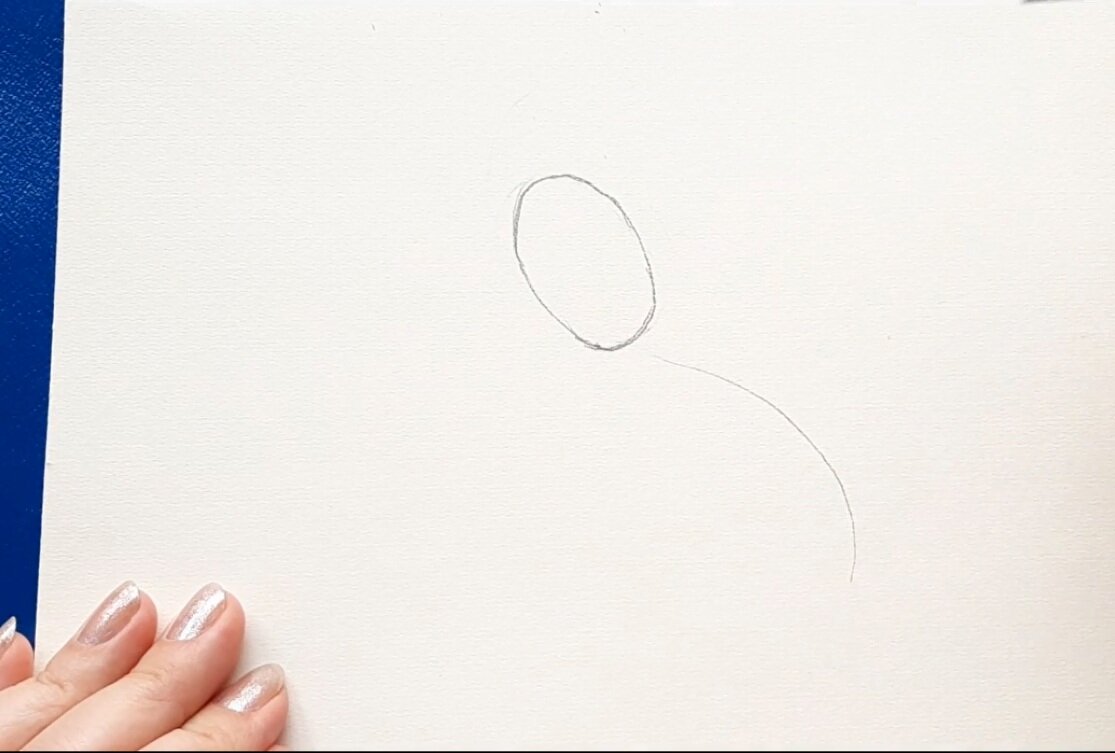 2.Шея у Жар-птицы длинная, голова аккуратная.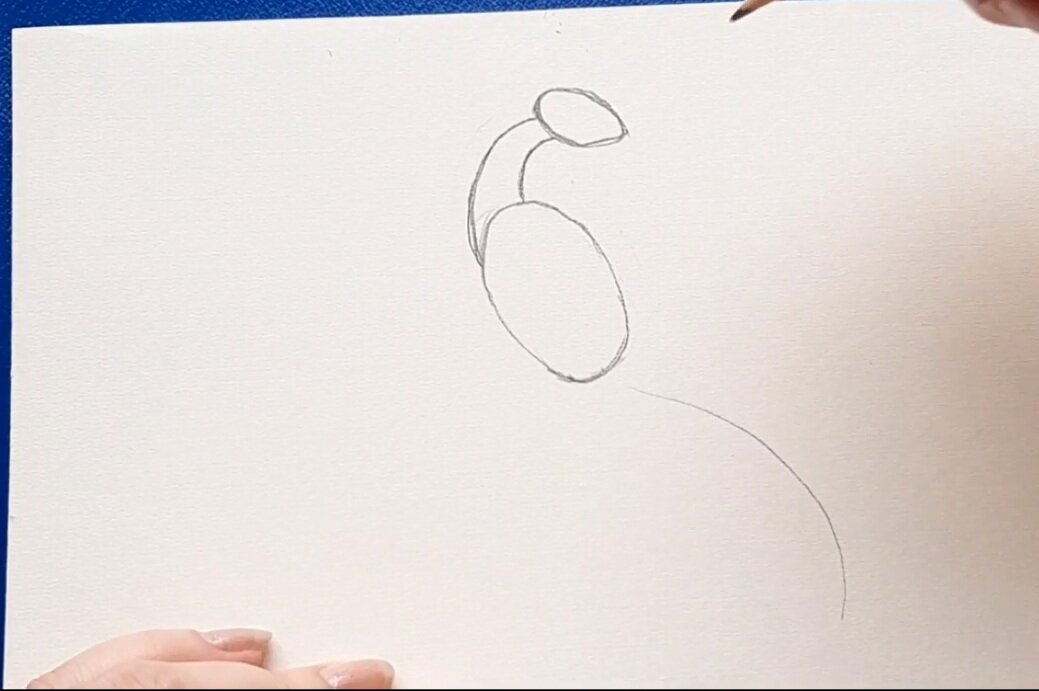 Голова, шея3.На голове рисуем перья, как корону.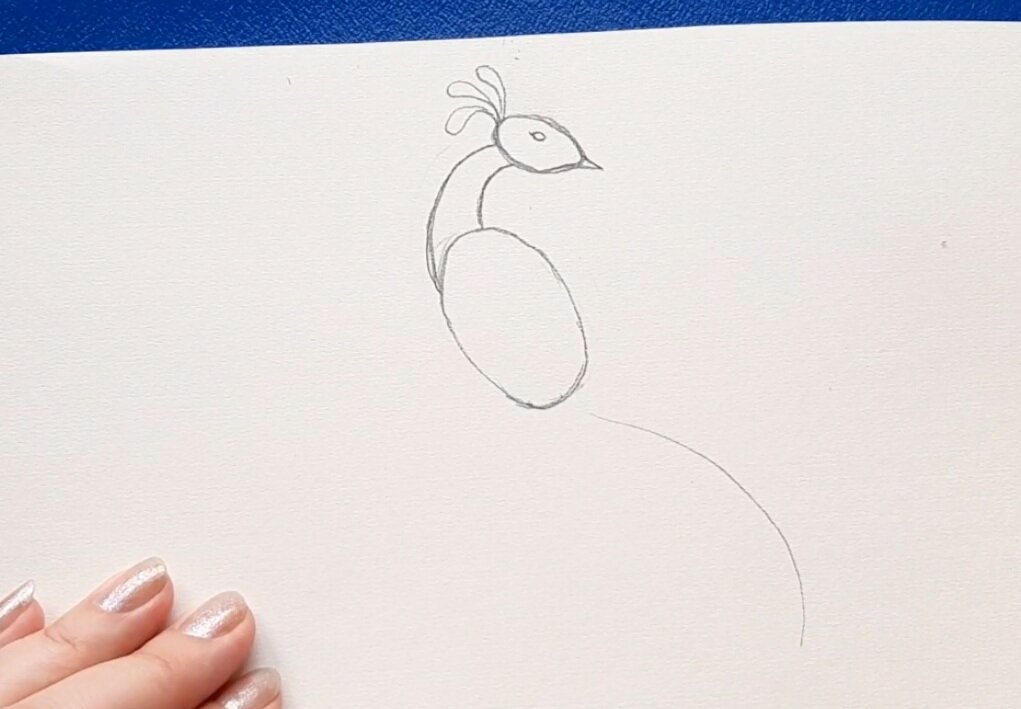 4.Перья на голове, можно добавить ещё несколько мелких перьевРисуем расправленные крылья и хвост, состоящий из нескольких частей.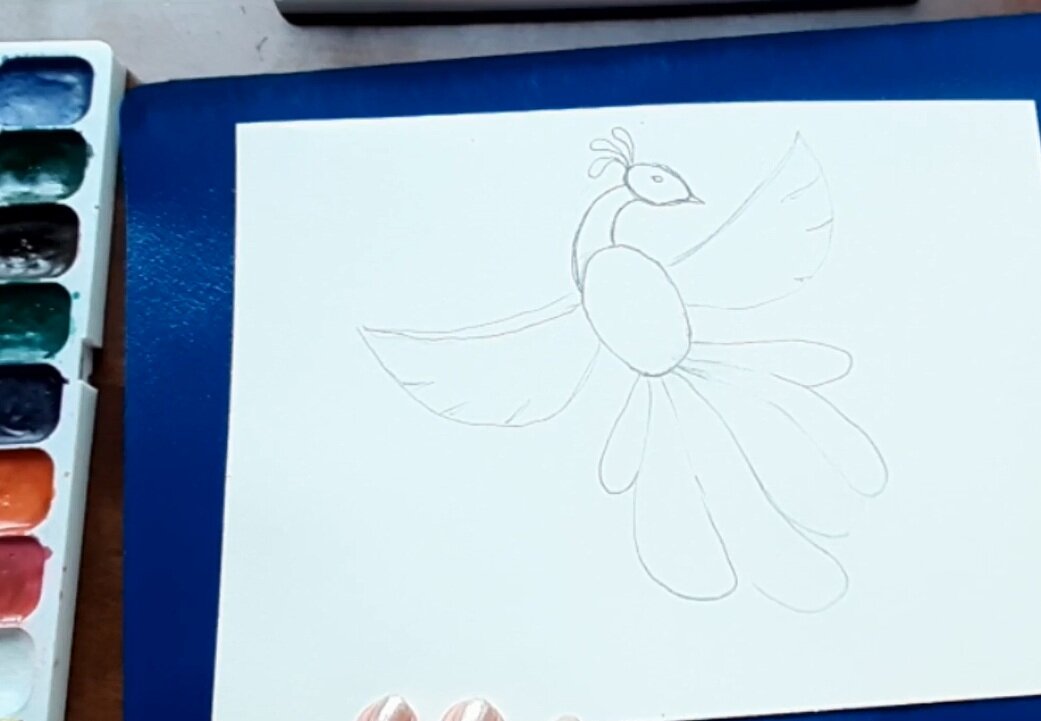 Набросок готов. Раскрашивать птицу будем яркими тёплыми цветами. Используя технику по-сырому.5.Голову и туловище закрашиваем насыщенно-желтым цветом, пока краска сырая обводим оранжевым цветом.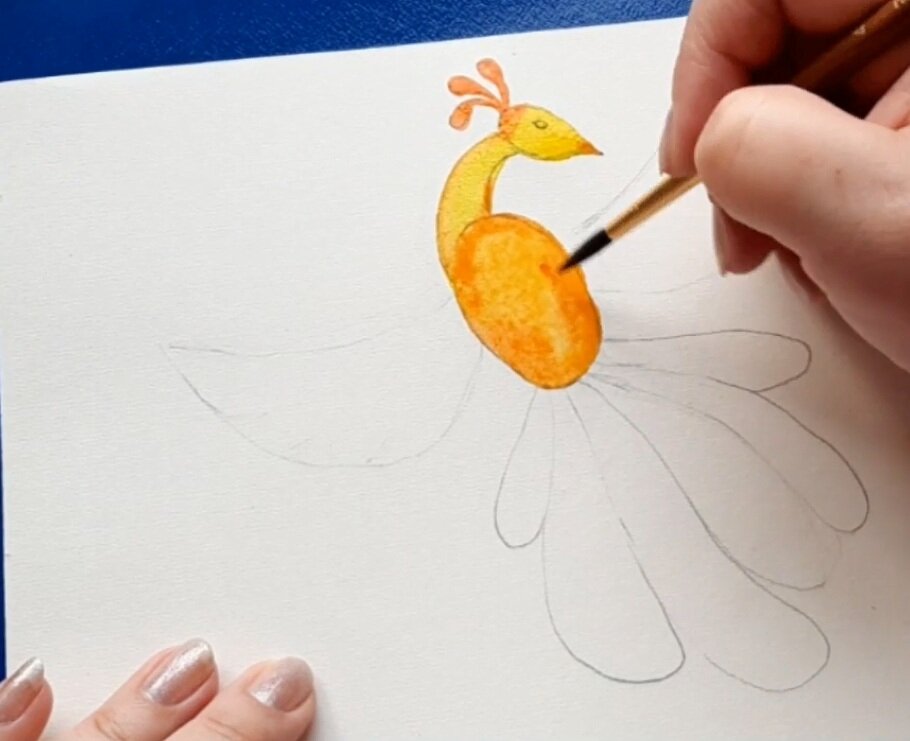 6.Мелкие детали обводим оранжевым цветом.7.Крылья рисуем в той же технике, сначала красим ярким желтым, потом прорисовываем перья красным или оранжевым.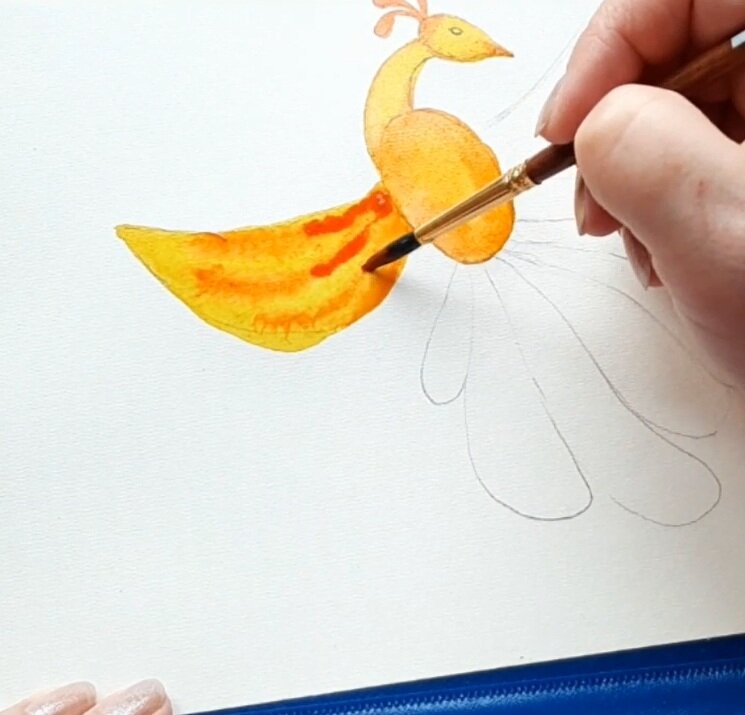 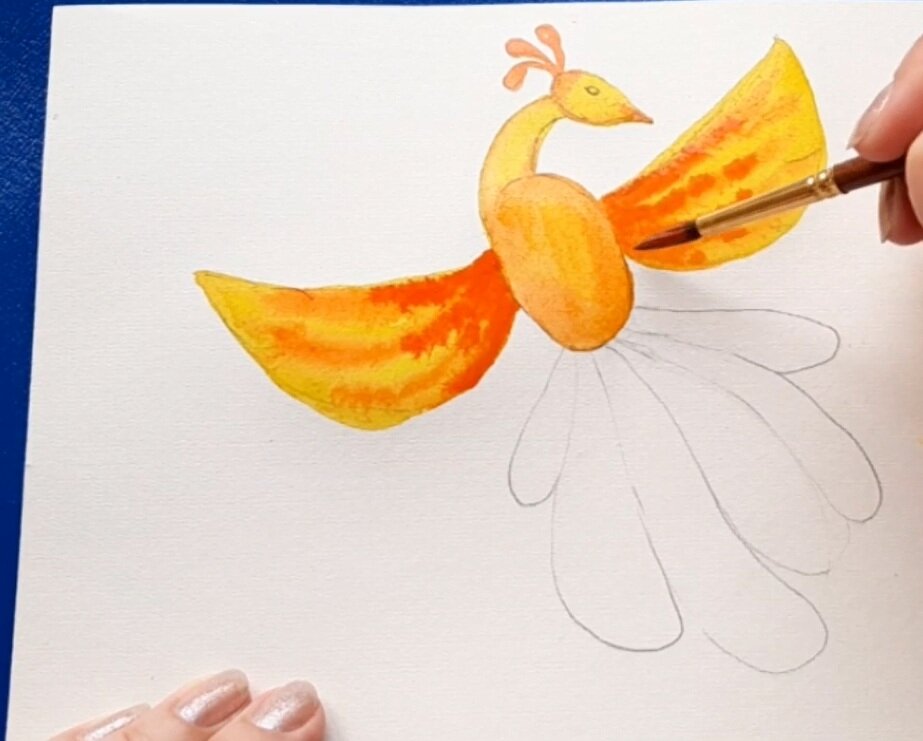 8.Хвост можно рисовать разноцветным с пятнами по середине в каждой части. Можно украсить узорами хвост и перья, если есть время.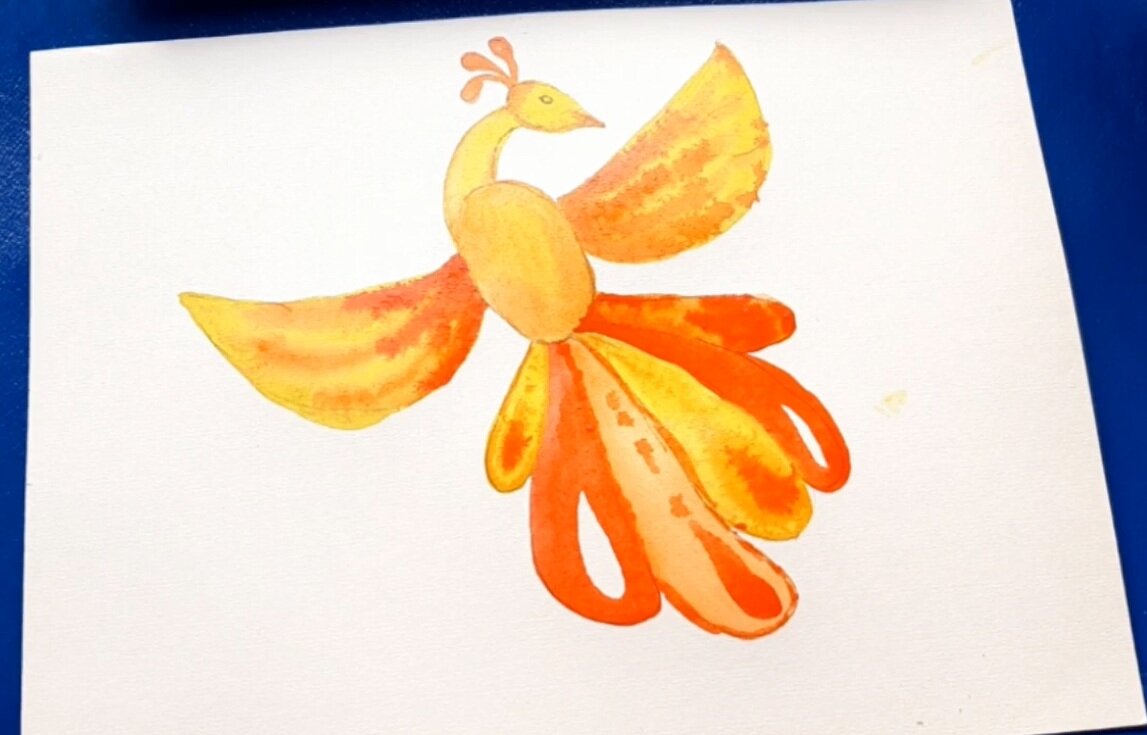 Хвост красим в разные цвета. 9.Фон закрашиваем тонами синего и фиолетового цвета, чтобы оттенить огненную красоту Жар-птицы.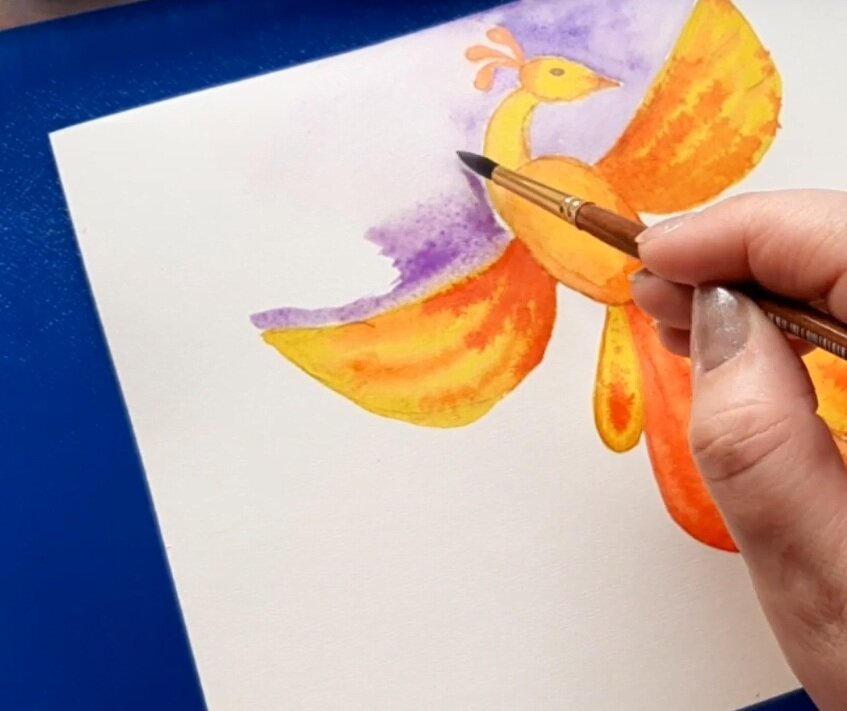 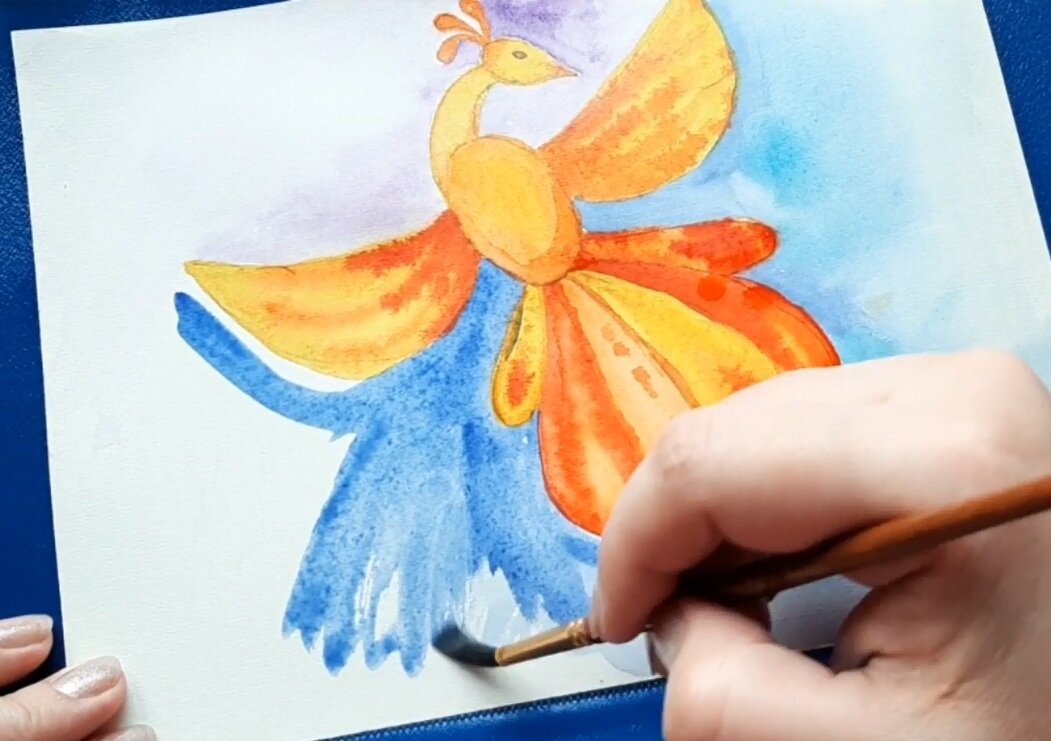 Синим тоже можно фон рисоватьТак выглядит жар-птица у нас, у детей получается обычно очень красиво, наверное каждый хотел бы увидеть такую птицу. Главное хорошее настроение и желание создавать прекрасное.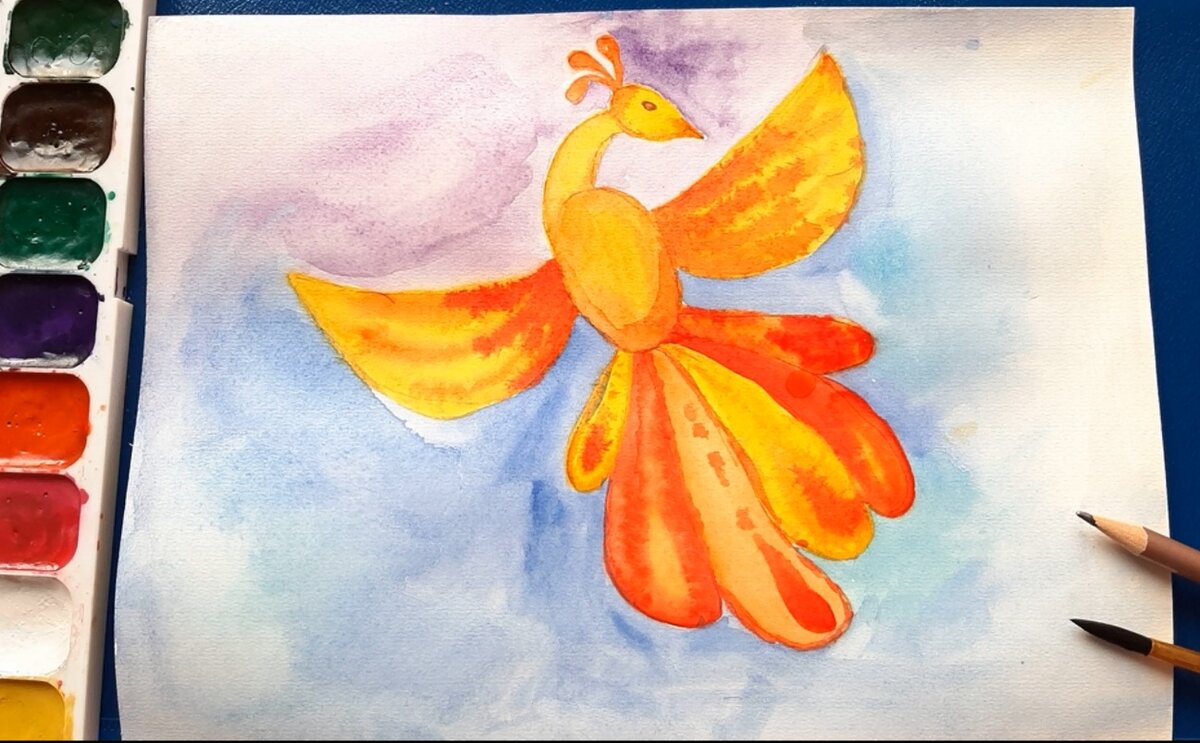 Такую картину можно подарить близким и сказать, что Жар-птица приносит счастье и здоровье.